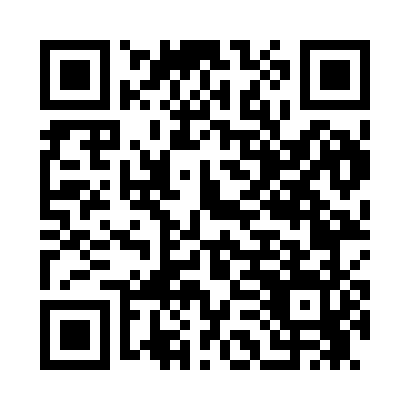 Prayer times for Dunningsville, Pennsylvania, USAMon 1 Jul 2024 - Wed 31 Jul 2024High Latitude Method: Angle Based RulePrayer Calculation Method: Islamic Society of North AmericaAsar Calculation Method: ShafiPrayer times provided by https://www.salahtimes.comDateDayFajrSunriseDhuhrAsrMaghribIsha1Mon4:185:551:245:238:5410:312Tue4:185:551:255:238:5310:313Wed4:195:561:255:238:5310:304Thu4:205:571:255:248:5310:305Fri4:215:571:255:248:5310:296Sat4:215:581:255:248:5210:297Sun4:225:581:255:248:5210:288Mon4:235:591:265:248:5210:289Tue4:246:001:265:248:5110:2710Wed4:256:001:265:248:5110:2611Thu4:266:011:265:248:5110:2512Fri4:276:021:265:248:5010:2513Sat4:286:031:265:248:5010:2414Sun4:296:031:265:248:4910:2315Mon4:306:041:265:248:4810:2216Tue4:316:051:265:248:4810:2117Wed4:336:061:275:248:4710:2018Thu4:346:061:275:248:4610:1919Fri4:356:071:275:238:4610:1820Sat4:366:081:275:238:4510:1721Sun4:376:091:275:238:4410:1622Mon4:386:101:275:238:4310:1523Tue4:406:111:275:238:4310:1324Wed4:416:121:275:238:4210:1225Thu4:426:121:275:228:4110:1126Fri4:436:131:275:228:4010:1027Sat4:456:141:275:228:3910:0828Sun4:466:151:275:228:3810:0729Mon4:476:161:275:218:3710:0630Tue4:496:171:275:218:3610:0431Wed4:506:181:275:218:3510:03